Convert Decimals to PercentsQuick Method: move the decimal point 2 places to the right and add a "%" sign!Example: Convert 0.35 to percentMove the decimal point two places to the right: 0.35 → 3.5 → 35.Add a % sign: 35%Answer 0.35 = 35%Converting From Decimal to Percent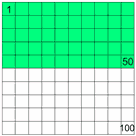 In this box 50 of the 100 squares are green, so 50/100 , or 0.5 of the box is green.Percentage means "per 100", so 50% of the box is green.So 0.5 (a decimal number) = 50%(the "%" tells you that there is a hidden "/100" there)To convert from decimal to percentage, multiply the decimal by 100, but remember to put the "%" sign so people know it is per 100.The Easy WayThe easy way to multiply by 100 is to move the decimal point 2 places to the right. so:Example: Convert 0.68 to percentMove the decimal point two places to the right: 0.68 → 6.8 → 68.Answer 0.68 = 68%You may also need to add zeros on the right in order to move the decimal point: Example: Convert 1.2 to percentMove the decimal point two places to the right: 1.2 → 12. → 120.Answer 1.2 = 120%From Decimal To Percent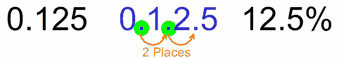 move the decimal point 2 places to the right, and add the "%" sign.